                                                                                                     ПРОЄКТ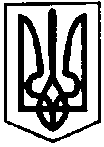 ПЕРВОЗВАНІВСЬКА СІЛЬСЬКА РАДАКРОПИВНИЦЬКОГО РАЙОНУ  КІРОВОГРАДСЬКОЇ ОБЛАСТІ___________ СЕСІЯ ВОСЬМОГО  СКЛИКАННЯРІШЕННЯвід  «__» __________ 20__ року                                                                              №с. ПервозванівкаПро надання дозволу на виготовленняпроекту землеустрою щодо відведення земельної ділянки у власність орієнтовною площею -2.0000 гадля ведення особистого селянського господарства гр. Бебік Олександру ВікторовичуРозглянувши повторно заяву від гр. Бебік Олександра Вікторовича про надання дозволу на виготовлення проекту землеустрою щодо відведення земельної ділянки у власність, орієнтовною площею -2.0000 га для ведення особистого селянського господарства на території Первозванівської сільської ради, та відповідно ухвали Кіровоградського окружного Адміністративного суду від 03.06.2020 року справа 340/1055/20, відповідно до статей 12, 116, 118, 122, 123 Земельного кодексу України, пункту 34 частини першої статті 26 Закону України «Про місцеве самоврядування в Україні», ст. 8, 17 Закону України «Про регулювання містобудівної діяльності», сільська радаВИРІШИЛА:1. Надати дозвіл гр. Бебік Олександру Вікторовичу на виготовлення проекту землеустрою щодо відведення земельної ділянки у власність, орієнтовною площею -2.0000 га для ведення особистого селянського господарства на території Первозванівської сільської ради.2. Контроль за виконанням даного рішення покласти на постійну комісію з питань бюджету, фінансів, соціально-економічного розвитку, інвестиційної політики, законності, діяльності ради, депутатської етики, регуляторної політики, регламенту, регулювання земельних відносин, містобудування, комунальної власності, промисловості, будівництва, транспорту, енергетики, зв’язку, сфери послуг та житлово-комунального господарства.Сільський голова						Прасковія МУДРАК